ΠΙΝΑΚΑΣ ΑΠΟΦΑΣΕΩΝ ΔΗΜΟΤΙΚΟΥ ΣΥΜΒΟΥΛΙΟΥ ΔΗΜΟΥ ΚΕΦΑΛΛΟΝΙΑΣ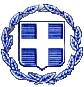 ΕΛΛΗΝΙΚΗ ΔΗΜΟΚΡΑΤΙΑΝΟΜΟΣ  ΚΕΦΑΛΛΗΝΙΑΣ ΔΗΜΟΣ  ΚΕΦΑΛΛΟΝΙΑΣ Δ/ΝΣΗ ΔΙΟΙ/ΚΩΝ ΥΠΗΡΕΣΙΩΝΤΜΗΜΑ ΔΙΟΙΚ/ΚΗΣ ΜΕΡΙΜΝΑΣ & ΥΠΟΣΤΗΡΙΞΗΣ ΠΟΛΙΤΙΚΩΝ ΟΡΓΑΝΩΝΠληρ. Βασιλείου ΝατάσαΤαχ. Δ/νση : Πλατεία Βαλλιάνου28100 ΑΡΓΟΣΤΟΛΙΤΗΛ: 2671360 158@dimsimkef@gmail.com                                                                              Αργοστόλι:  3/9/2018                                 Αριθ. Πρωτ:  23508ΕΛΛΗΝΙΚΗ ΔΗΜΟΚΡΑΤΙΑΝΟΜΟΣ  ΚΕΦΑΛΛΗΝΙΑΣ ΔΗΜΟΣ  ΚΕΦΑΛΛΟΝΙΑΣ Δ/ΝΣΗ ΔΙΟΙ/ΚΩΝ ΥΠΗΡΕΣΙΩΝΤΜΗΜΑ ΔΙΟΙΚ/ΚΗΣ ΜΕΡΙΜΝΑΣ & ΥΠΟΣΤΗΡΙΞΗΣ ΠΟΛΙΤΙΚΩΝ ΟΡΓΑΝΩΝΠληρ. Βασιλείου ΝατάσαΤαχ. Δ/νση : Πλατεία Βαλλιάνου28100 ΑΡΓΟΣΤΟΛΙΤΗΛ: 2671360 158@dimsimkef@gmail.com                                                     18ης τακτικής δημόσιας συνεδρίασης  που πραγματοποιήθηκε  την  1η   Σεπτεμβρίου   2018   ημέρα  Σάββατο   και  ώρα  11:30 π.μ 259/18 Αναστολή λειτουργίας, λόγω φορολογικών παραβάσεων από ΑΑΔΕ αρ.13Α Ν2523/1997, της δημοτικής παραλίας του ΠΛΑΤΥ ΓΙΑΛΟΥ, συνέπειες, μέτρα.Εγκρίνεται κατά πλειοψηφία η αναβολή της συζήτησης των λεπτομερειών του συγκεκριμένου θέματος και θα επανέλθουν,  μόλις οριστικοποιηθούν οι αποφάσεις των ελεγκτικών οργάνων.260/18 Επιχορήγηση Εθελοντικών Ομάδων Δήμου Κεφ/νιάςΕγκρίνεται ομόφωνα261/18 Έγκριση 10ης αναμόρφωσης-τροποποίησης προϋπολογισμού Δήμου Κεφ/νιάς οικ. έτους 2018 (αρ.253/2018 απόφαση Οικονομικής Επιτροπής)Εγκρίνεται κατά πλειοψηφία262/18 Εξειδίκευση εγκεκριμένων πιστώσεων του Προϋπολογισμού του Οικ. Έτους 2018Εγκρίνεται κατά πλειοψηφία                                                                                                Ο  ΠΡΟΕΔΡΟΣ                                                                   ΣΤΑΥΡΟΣ- ΓΕΡΑΣΙΜΟΣ  ΑΛΥΣΑΝΔΡΑΤΟΣ 